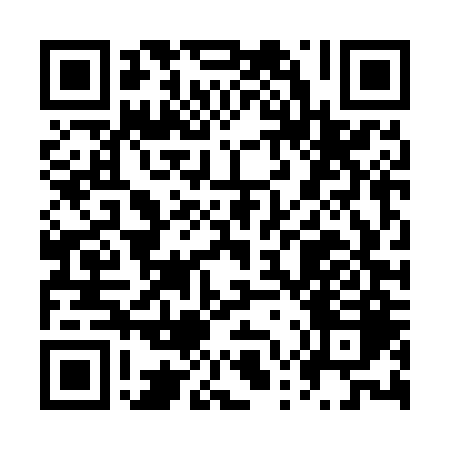 Prayer times for Conceicao da Barra, BrazilWed 1 May 2024 - Fri 31 May 2024High Latitude Method: NonePrayer Calculation Method: Muslim World LeagueAsar Calculation Method: ShafiPrayer times provided by https://www.salahtimes.comDateDayFajrSunriseDhuhrAsrMaghribIsha1Wed4:395:5311:362:535:186:282Thu4:395:5411:362:525:186:283Fri4:395:5411:362:525:176:284Sat4:405:5411:362:525:176:275Sun4:405:5511:362:515:166:276Mon4:405:5511:362:515:166:267Tue4:405:5511:352:515:156:268Wed4:415:5611:352:505:156:269Thu4:415:5611:352:505:146:2510Fri4:415:5611:352:505:146:2511Sat4:415:5711:352:505:146:2512Sun4:425:5711:352:495:136:2513Mon4:425:5711:352:495:136:2414Tue4:425:5811:352:495:136:2415Wed4:425:5811:352:495:126:2416Thu4:435:5911:352:485:126:2417Fri4:435:5911:352:485:126:2318Sat4:435:5911:352:485:116:2319Sun4:436:0011:352:485:116:2320Mon4:446:0011:362:485:116:2321Tue4:446:0011:362:485:116:2322Wed4:446:0111:362:475:106:2323Thu4:456:0111:362:475:106:2224Fri4:456:0211:362:475:106:2225Sat4:456:0211:362:475:106:2226Sun4:456:0211:362:475:106:2227Mon4:466:0311:362:475:106:2228Tue4:466:0311:362:475:096:2229Wed4:466:0311:362:475:096:2230Thu4:476:0411:372:475:096:2231Fri4:476:0411:372:475:096:22